Отчет об итогах республиканской акции «Дорога в школу»по Балкашинской средней школе №1
1  августа 2018 года дан старт ежегодной  Республиканская акции «Дорога в школу. У акции благородная миссия, направленная на оказание помощи и поддержки школьникам из социально уязвимых слоев населения, на период подготовки к началу учебного года, предупреждение их в случае неявки детей в школу по социальным причинам. Чаще всего это бывает из-за отсутствия финансовых средств семьи. Далеко не все родители  (особенно многодетные, малообеспеченные, неполные, безработные и др.) смогут полностью подготовить своих детей к началу учебного года. 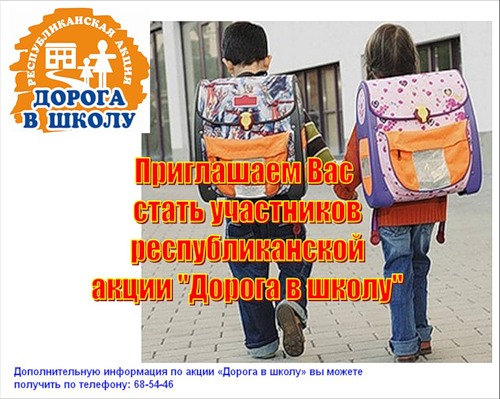 Поэтому, всех, кто может оказать материальную поддержку, просим внести посильный вклад в благое дело. Любой вид помощи: школьные принадлежности, обувь, школьная форма, спортивная форма, - конкретной семье, ребенку. Также работает «Пункт приёма вещей» бывших в употреблении, в хорошем состоянии, для данной категории семей. Можете передать в нашу Балкашинскую среднюю школу №1 в кабинет №210 или непосредственно нуждающейся семье.Помогать детям  - достойный, благородный поступок! Если каждый из нас окажет посильную помощь, наш мир станет намного ярче и светлее от детского смеха и улыбок.С таким призывом обратилась администрация Балкашинской средней школы №1 к населению села.Указаны номера телефонов, куда можно обратиться за помощью или оказать помощь.         1 сентября школа распахнет двери для наших детей. Какие они все разные: озорные и тихони, задорные и задумчивые. Но каждый в этот день ждет одного – праздника. Будет ли начало учебного года праздником, во многом зависит от взрослых: родителей и педагогов.         В соответствии с Законом Республики Казахстан от 23.01.11г. “О местном государственном управлении и самоуправлении в РК”, во исполнение поручения Главы государства об обеспечении полной посещаемости учащимися школ, в целях оказания поддержки школьникам из малообеспеченных и многодетных семей во время подготовки к началу учебного года и предупреждения неявки в школу по социальным причинам, ежегодно проходит общереспубликанская благотворительная акция “Дорога в школу”.         Не первый год принимают активное участие в акции наши помощники и их коллективы, как говорится люди с большой душой:Нурмакова Д.И. отдел экономики и финансов, Исмагамбетов А.С. аким района Миронов В.Н., отдел ЖКХ и АД, Жалкыбаев К.К., отдел сельского хозяйства Хисымова Ж.К., отдел образованияМолдахметова Г.И., -Районное управление почтовой связиЖунусов Ф.А., аппарат акима районаКадырова Г.Е., заместитель акима районаКалиякбарова С.Д., Балкашинская СШ№1Омаргалиев Ж.К., аппарат акима Балкашинского с/оДеобальд Л.В., коллектив бывшего ГЦВПНазарович С.В., отдел социальной защиты, Карпова Е.Г., Центр занятости населенияМакрашева М.К. ,отдел внутренней политики, Жамалиев А., МРЦКакимов Т., отдел культуры, Бурова Е.М. районная бибилиотекаЖанабаев С.К., отдел земельных отношенийАяпбергенова Р.Т., руководитель филиала палаты предпринимателейБаранов В.Ю. - РДК, Копобаев М.С., центр развития языковКулешов В.Н., казначейство, департамент юстицииЖумагалиев Кенжебай Балтабайулы- мечеть с.Балкашино Фонда "Акниет" г.Астана 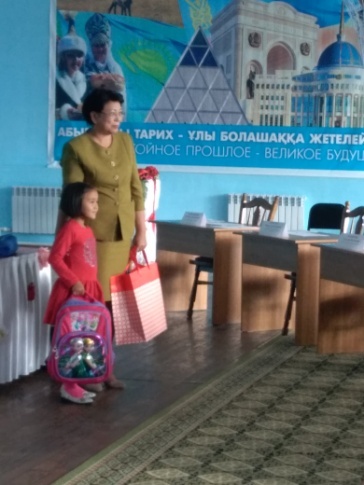 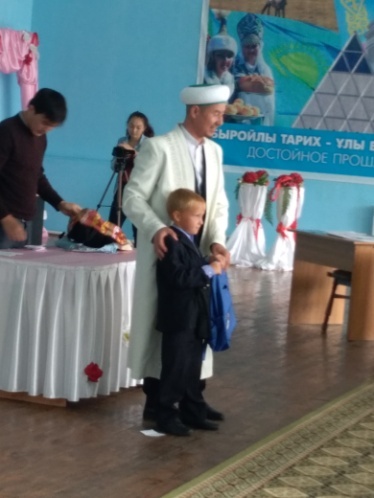 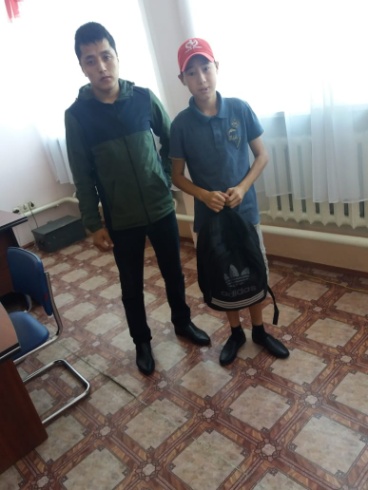 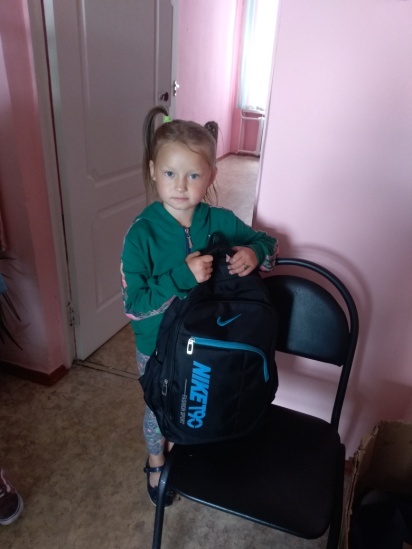 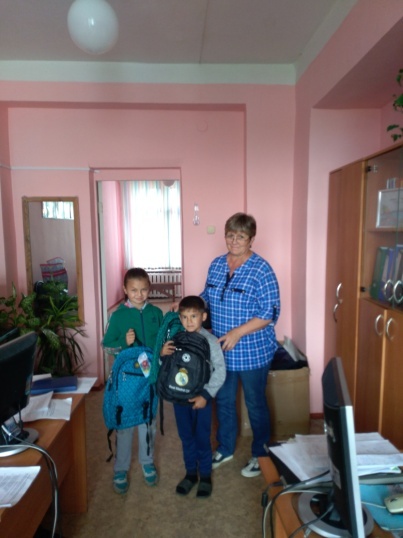 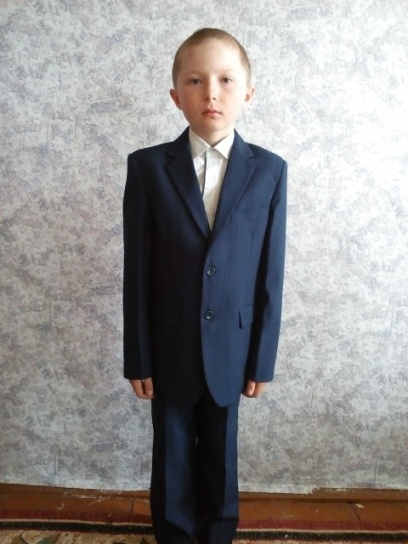 Оказана помощь на сумму почти 270,0 тысяч тенге.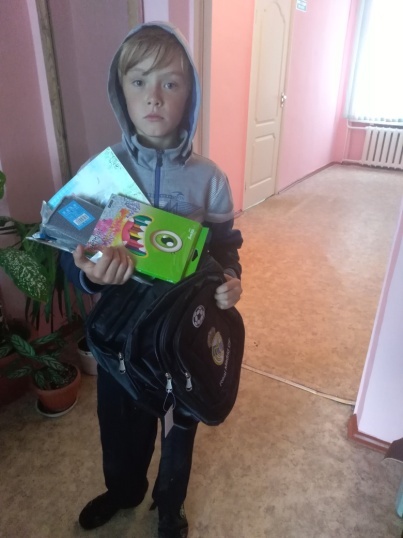 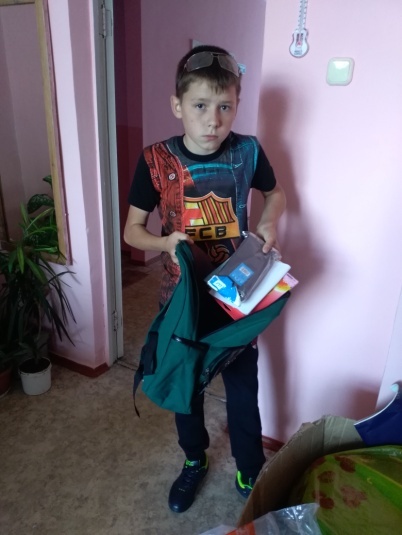 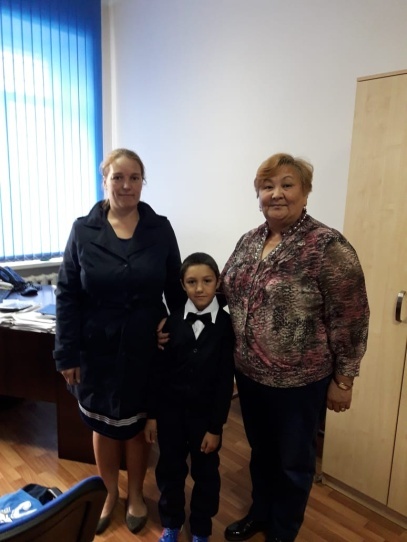 .Также проводились ночные рейды с инспекторами ИДН, участковым села и учителями школы, с целью выявления беспризорности и бродяжничества, несоблюдение режима дня несовершеннолетними, проведено 8 рейдов учителями школы и инспекторами ИДН.Посещение неблагополучных семей, беседы с родителями о семейном неблагополучии, о готовности к зимнему периоду.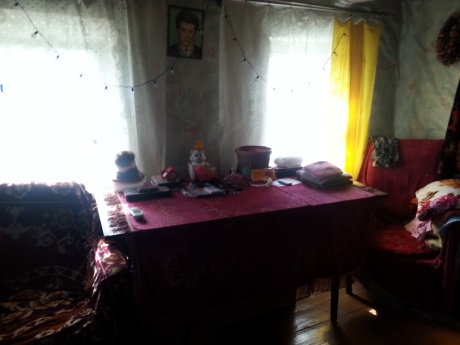 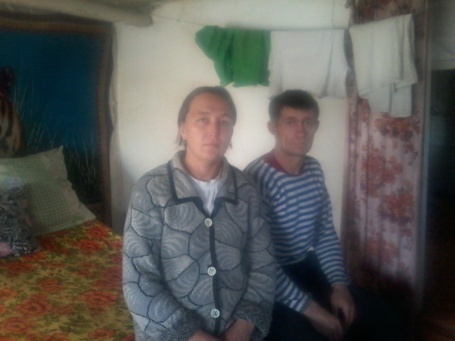 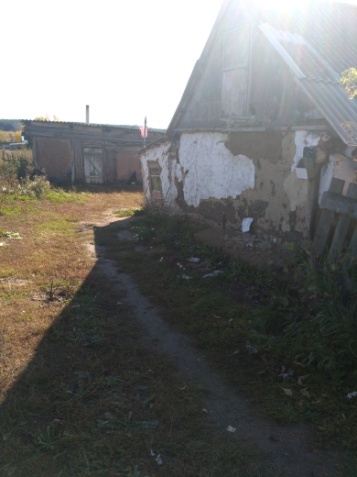 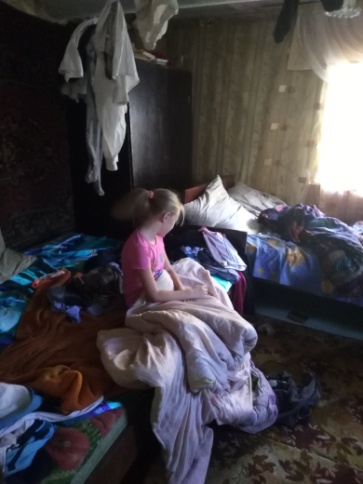 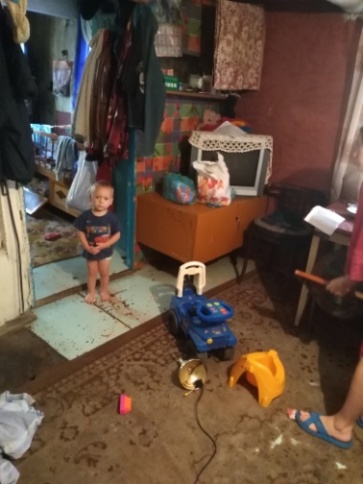 Посещение семей, где дети находятся под опекой или на патронатном воспитании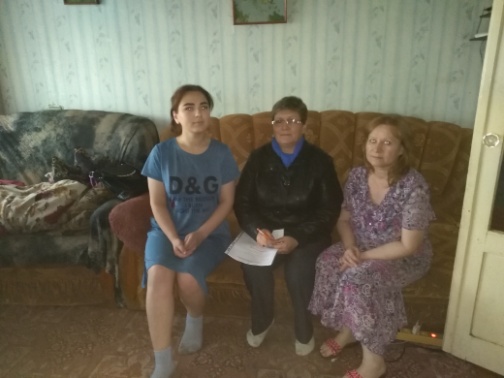 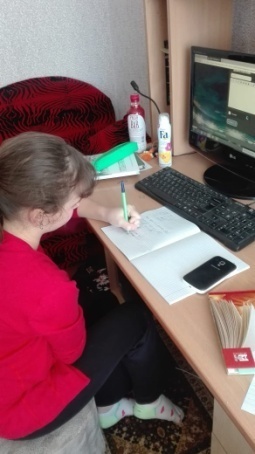 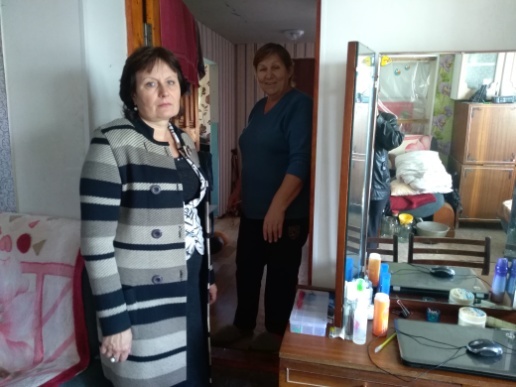 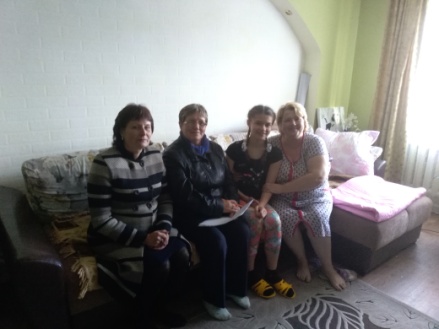 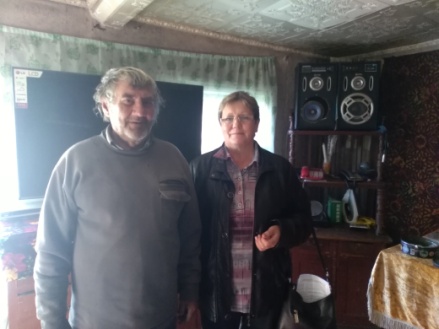 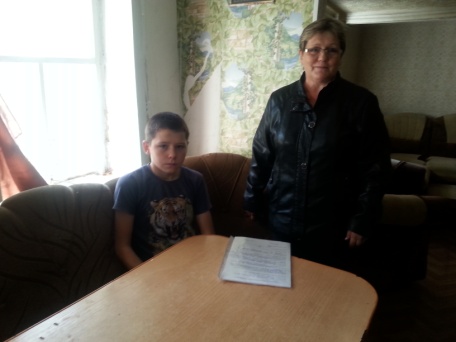 Благодаря чуткости и отзывчивости этих неравнодушных людей все дети нашей школы, не зависимо от статуса семьи сели за парты полностью обеспеченными, ни чем не отличающимися от других детей.Исп.соцпедагог Киреева Л.А.Директор школы: ______________________ С.Д.Калиякбарова.28/09-2018г